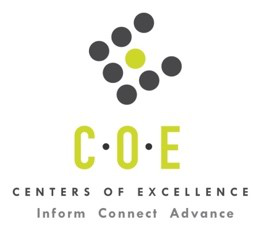 Cybersecurity OccupationsLabor Market Information ReportOhlone CollegePrepared by the San Francisco Bay Center of Excellence for Labor Market ResearchMay 2021RecommendationBased on all available data, there appears to be an “undersupply” of Cybersecurity workers compared to the demand for this cluster of occupations in the Bay region and in the East Bay sub-region (Alameda and Contra Costa counties). There is a projected annual gap of about 5,012 students in the Bay region and 753 students in the East Bay Sub-Region.IntroductionThis report provides student outcomes data on employment and earnings for TOP 0708.10 - Computer Networking programs in the state and region. It is recommended that these data be reviewed to better understand how outcomes for students taking courses on this TOP code compare to potentially similar programs at colleges in the state and region, as well as to outcomes across all CTE programs at Ohlone College and in the region.This report profiles Cybersecurity Occupations in the 12 county Bay region and in the East Bay sub-region for a proposed new program at Ohlone College. Labor market information (LMI) is not available at the eight-digit SOC Code level for Information Security Engineers (15-1299.05), therefore, the data shown in Tables 1 and 2 is for Computer Occupations, All Other (at the six digit SOC level) and likely overstates demand for Information Security Engineers. Tables 3, 4, 6, 9, 10 and 11 use job postings data from Burning Glass at the eight-digit SOC Code level for Information Security Engineers (15-1299.05).Information Security Analysts (15-1212): Plan, implement, upgrade, or monitor security measures for the protection of computer networks and information. May ensure appropriate security controls are in place that will safeguard digital files and vital electronic infrastructure. May respond to computer security breaches and viruses. Excludes “Computer Network Architects” (15-1143).
  Entry-Level Educational Requirement: Bachelor’s degree
  Training Requirement: None
  Percentage of Community College Award Holders or Some Postsecondary Coursework: 27%Network and Computer Systems Administrators (15-1244): Install, configure, and support an organization’s local area network (LAN), wide area network (WAN), and Internet systems or a segment of a network system. Monitor network to ensure network availability to all system users and may perform necessary maintenance to support network availability. May monitor and test Web site performance to ensure Web sites operate correctly and without interruption. May assist in network modeling, analysis, planning, and coordination between network and data communications hardware and software. May supervise computer user support specialists and computer network support specialists. May administer network security measures. Excludes “Information Security Analysts”(15-1122), “Computer User Support Specialists” (15-1151), and “Computer Network Support Specialists” (15-1152).
  Entry-Level Educational Requirement: Bachelor’s degree
  Training Requirement: None
  Percentage of Community College Award Holders or Some Postsecondary Coursework: 40%Computer Occupations, All Other (15-1299): All computer occupations not listed separately. Excludes “Computer and Information Systems Managers” (11-3021), “Computer Hardware Engineers” (17-2061), “Electrical and Electronics Engineers” (17-2070), “Computer Science Teachers, Postsecondary” (25-1021), “Multimedia Artists and Animators” (27-1014), “Graphic Designers” (27-1024), “Computer Operators” (43-9011), and “Computer, Automated Teller, and Office Machine Repairs” (49-2011).
  Entry-Level Educational Requirement: Bachelor’s degree
  Training Requirement: Moderate-term on-the-job training
  Percentage of Community College Award Holders or Some Postsecondary Coursework: 26%Operations Research Analysts (15-2031): Formulate and apply mathematical modeling and other optimizing methods to develop and interpret information that assists management with decision making, policy formulation, or other managerial functions. May collect and analyze data and develop decision support software, service, or products. May develop and supply optimal time, cost, or logistics networks for program evaluation, review, or implementation.
  Entry-Level Educational Requirement: Bachelor’s degree
  Training Requirement: None
  Percentage of Community College Award Holders or Some Postsecondary Coursework: 21%Occupational DemandTable 1. Employment Outlook for Cybersecurity Occupations in Bay RegionBay Region includes: Alameda, Contra Costa, Marin, Monterey, Napa, San Benito, San Francisco, San Mateo, Santa Clara, Santa Cruz, Solano and Sonoma CountiesTable 2. Employment Outlook for Cybersecurity Occupations in East Bay Sub-regionEast Bay Sub-Region includes: Alameda and Contra Costa CountiesJob Postings in Bay Region and East Bay Sub-RegionTable 3. Number of Job Postings by Occupation for latest 12 months (May 2020 - Apr 2021)Table 4a. Top Job Titles for Cybersecurity Occupations for latest 12 months (May 2020 - Apr 2021) Bay RegionTable 4b. Top Job Titles for Cybersecurity Occupations for latest 12 months (May 2020 - Apr 2021)                       East Bay Sub-RegionIndustry ConcentrationTable 5. Industries hiring Cybersecurity Workers in Bay RegionTable 6. Top Employers Posting Cybersecurity Occupations in Bay Region and East Bay Sub-Region                 (May 2020 - Apr 2021)Educational SupplyThere are 15 community colleges in the Bay Region issuing 246 awards on average annually (last 3 years ending 2018-19) on TOP 0708.10 - Computer Networking. In the East Bay Sub-Region, there are five (5) community colleges that issued 61 awards on average annually (last 3 years) on this TOP code.Table 7. Community College Awards on TOP 0708.10 - Computer Networking in Bay Region Note: The annual average for awards is 2016-17 to 2018-19.Gap AnalysisBased on the data included in this report, there is a large labor market gap in the Bay region with 5,258 annual openings for the Cybersecurity occupational cluster and 246 annual (3-year average) awards for an annual undersupply of 5,012 students. In the East Bay Sub-Region, there is also a gap with 814 annual openings and 61 annual (3-year average) awards for an annual undersupply of 753 students.Student OutcomesTable 8. Four Employment Outcomes Metrics for Students Who Took Courses on TOP 0708.10 - Computer NetworkingSkills, Certifications and EducationTable 9. Top Skills for Cybersecurity Occupations in Bay Region (May 2020 - Apr 2021)Table 10. Certifications for Cybersecurity Occupations in Bay Region (May 2020 - Apr 2021)Note: 81% of records have been excluded because they do not include a certification. As a result, the chart below may not be representative of the full sample.Table 11. Education Requirements for Cybersecurity Occupations in Bay Region MethodologyOccupations for this report were identified by use of skills listed in O*Net descriptions and job descriptions in Burning Glass. Labor demand data is sourced from Economic Modeling Specialists International (EMSI) occupation data and Burning Glass job postings data. Educational supply and student outcomes data is retrieved from multiple sources, including CTE Launchboard and CCCCO Data Mart.SourcesO*Net Online
Labor Insight/Jobs (Burning Glass)
Economic Modeling Specialists International (EMSI)
CTE LaunchBoard www.calpassplus.org/Launchboard/
Statewide CTE Outcomes Survey
Employment Development Department Unemployment Insurance Dataset
Living Insight Center for Community Economic Development
Chancellor’s Office MIS systemContactsFor more information, please contact:• Leila Jamoosian, Research Analyst, for Bay Area Community College Consortium (BACCC) and Centers of Excellence (CoE), leila@baccc.net• John Carrese, Director, San Francisco Bay Center of Excellence for Labor Market Research, jcarrese@ccsf.edu or (415) 267-6544Occupation2019 Jobs2024 Jobs5-yr Change5-yr % Change5-yr Total OpeningsAnnual Openings25% Hourly EarningMedian Hourly WageInformation Security Analysts4,0245,8081,78344%3,938656$ 50$ 65Network and Computer Systems Administrators13,10813,7356265%6,0911,015$ 40$ 53Computer Occupations, All Other41,71142,5798682%19,6723,279$ 43$ 58Operations Research Analysts3,4213,7022808%1,847308$ 39$ 54Total62,26465,8243,5606%31,5485,258$42.60$57.18Source: EMSI 2021.2Source: EMSI 2021.2Source: EMSI 2021.2Source: EMSI 2021.2Source: EMSI 2021.2Source: EMSI 2021.2Source: EMSI 2021.2Source: EMSI 2021.2Source: EMSI 2021.2Occupation2019 Jobs2024 Jobs5-yr Change5-yr % Change5-yr Total OpeningsAnnual Openings25% Hourly EarningMedian Hourly WageInformation Security Analysts77196719626%56294$ 43$ 56Network and Computer Systems Administrators2,5972,461-136-5%946158$ 33$ 44Computer Occupations, All Other7,7997,273-525-7%2,988498$ 36$ 48Operations Research Analysts801819172%38464$ 36$ 49Total11,96811,520-448-4%4,880814$35.80$47.71Source: EMSI 2021.2Source: EMSI 2021.2Source: EMSI 2021.2Source: EMSI 2021.2Source: EMSI 2021.2Source: EMSI 2021.2Source: EMSI 2021.2Source: EMSI 2021.2Source: EMSI 2021.2OccupationBay RegionEast BayOperations Research Analysts10,2901,929Information Security Analysts7,3241,069Network and Computer Systems Administrators4,564972Source: Burning GlassSource: Burning GlassSource: Burning GlassTitleBayTitleBaySystems Administrator365Security Analyst93Security Engineer261Information Security Analyst83Research Assistant174Director, Business Development83Research Associate159Senior Systems Administrator78Senior Security Engineer142Linux Systems Administrator78Operations Analyst129Cloud Security Engineer75Business Operations Analyst123Research Scientist73Business Development Director102Head Of People70Information Security Engineer100Research Associate II69Source: Burning GlassSource: Burning GlassSource: Burning GlassSource: Burning GlassTitleEast BayTitleEast BaySystems Administrator63Windows Systems Administrator19Research Associate41Information Security Engineer19Research Assistant41Senior Security Engineer18Process Scientist III35Security Analyst18Operations Analyst33Informatica Administrator17Security Engineer29Disclosure Specialist17Scientist II25Installation Coordinator16Senior Systems Administrator23Senior It Auditor15Scientist I20Research Associate II15Source: Burning GlassSource: Burning GlassSource: Burning GlassSource: Burning GlassIndustry – 6 Digit NAICS (No. American Industry Classification) CodesJobs in Industry (2019)Jobs in Industry (2024)% Change (2019-24)% Occupation Group in Industry (2019)Custom Computer Programming Services12,20913,83113%20%Computer Systems Design Services7,0657,4525%11%Software Publishers3,7003,9507%5%Data Processing, Hosting, and Related Services2,9023,86733%5%Federal Government, Civilian, Excluding Postal Service2,6302,97113%5%Internet Publishing and Broadcasting and Web Search Portals3,5773,268-9%5%Corporate, Subsidiary, and Regional Managing Offices2,6422,242-15%4%Electronic Computer Manufacturing1,1932,24288%3%Other Computer Related Services1,7061,98516%3%Research and Development in the Physical, Engineering, and Life Sciences (except Nanotechnology and Biotechnology)1,1711,32113%2%Source: EMSI 2021.2Source: EMSI 2021.2Source: EMSI 2021.2Source: EMSI 2021.2Source: EMSI 2021.2EmployerBayEmployerEast BayFacebook448University Of California100University Of California365Thermo Fisher Scientific Inc77Genentech275Lawrence Berkeley National Laboratory56Vmware Incorporated243Lawrence Livermore National Laboratory53Palo Alto Networks215Day & Zimmermann Incorporated47Amazon210Wells Fargo43Cisco Systems Incorporated209Tesla42Wells Fargo205Pacific Gas and Electric Company42Splunk195Lawrence Berkeley National Lab36Stanford University181Anthem Blue Cross33Source: Burning GlassSource: Burning GlassSource: Burning GlassSource: Burning GlassCollegeSubregionAssociateCertificate LowNoncreditTotalCabrilloSC-Monterey6107Contra CostaEast Bay213015De AnzaSilicon Valley1714031Diablo ValleyEast Bay7209FoothillSilicon Valley1001GavilanSilicon Valley3205Las PositasEast Bay3115Los MedanosEast Bay86014MissionSilicon Valley1015025MontereySC-Monterey0213OhloneEast Bay414018San FranciscoMid-Peninsula066066San Jose CitySilicon Valley810018Santa RosaNorth Bay019019SkylineMid-Peninsula82010Total771672246Source: Data MartSource: Data MartSource: Data MartSource: Data MartSource: Data MartSource: Data MartMetric OutcomesBayAll CTE ProgramsOhloneAll CTE ProgramsState 0708.10Bay 0708.10East Bay 0708.10Ohlone  0708.10Students with a Job Closely Related to Their Field of Study75%72%71%76%79%75%Median Annual Earnings for SWP Exiting Students$44,575$88,529$47,183$52,196$61,228$64,792Median Change in Earnings for SWP Exiting Students31%18%23%23%22%27%Exiting Students Who Attained the Living Wage52%73%65%54%65%70%Source: Launchboard Strong Workforce Program from version 2017-18.Source: Launchboard Strong Workforce Program from version 2017-18.Source: Launchboard Strong Workforce Program from version 2017-18.Source: Launchboard Strong Workforce Program from version 2017-18.Source: Launchboard Strong Workforce Program from version 2017-18.Source: Launchboard Strong Workforce Program from version 2017-18.Source: Launchboard Strong Workforce Program from version 2017-18.SkillPostingSkillPostingPython4,187Product Development1,354Information Security3,626Cryptography1,329Linux3,002C++1,328Project Management2,603Business Development1,311Experiments2,189VMware1,262System Administration2,122Budgeting1,246Data Analysis1,950Biology1,243SQL1,857Molecular Biology1,223Customer Service1,803Scheduling1,208Java1,716Machine Learning1,198Software Development1,611Biochemistry1,160Information Systems1,532UNIX1,140Network Security1,507Domain Name System (DNS)1,097Software Engineering1,441Technical Support1,095Source: Burning GlassSource: Burning GlassSource: Burning GlassSource: Burning GlassCertificationPostingCertificationPostingCertified Information Systems Security Professional (CISSP)1,823Certified in Risk and Information Systems Control313Certified Information Systems Auditor (CISA)810Project Management Certification244Certified Information Security Manager (CISM)761Cisco Certified Security Professional223SANS/GIAC Certification707Cisco Certified Network Professional (CCNP)196Information Systems Certification485Microsoft Certified Solutions Expert (MCSE)166Security Clearance471GIAC Certified Incident Handler (GCIH)163Driver's License432GIAC Security Essentials Certification155CompTIA Security+401Microsoft Certified Solutions Associate (MCSA)148Cisco Certified Network Associate (CCNA)352Project Management Professional (PMP)111IT Infrastructure Library (ITIL) Certification329Certified Ethical Hacker (CEH)98Source: Burning GlassSource: Burning GlassSource: Burning GlassSource: Burning GlassEducation (minimum advertised)Latest 12 Mos. PostingsPercent 12 Mos. PostingsHigh school or vocational training5093%Associate's degree4263%Bachelor's degree11,19175%Master's degree1,2138%Doctoral degree1,62011%Source: Burning GlassSource: Burning GlassSource: Burning Glass